DOSSIER DE RÉPONSE À L’APPEL INVITATION CHERCHEUR / CHERCHEUSE 2021DE LA MAISON DES SCIENCES DE L’HOMME PARIS-SACLAYLa MSH PS peut participer au financement de l’invitation d’un chercheur/d’une chercheuse, pour un projet interdisciplinaire et interinstitutionnel impliquant au moins une structure ou unité interne à Paris-Saclay. Le montant maximal de l’aide demandé à la MSH PS est de 3 000 €.PARTIE A : RENSEIGNEMENTS ADMINISTRATIFSRESPONSABLES SCIENTIFIQUES :Responsable scientifique n° 1 :Responsable scientifique n° 2 :PARTIE B – Information sur l’invitation d’un chercheur/professeur chercheuse/professeureGeneral information concerning the visiting professor/Information générale concernant le professeur/e (ou chercheur/se) invité/e :Scientific information/Informations scientifiques :Visit information/Informations sur la visite :PARTIE C : MOYENS DEMANDÉS Le montant de l’aide ne peut excéder 3 000 €Il est fortement conseillé de consulter le guide des porteurs de projets avant de définir le soutien et les moyens demandés.PARTIE D : VALIDATION PAR LE RESPONSABLE DU PROJETSignature du porteur 				DateSignature du DU validant l’accueil de M. Mme ………….au sein du (laboratoire/unité de recherche…)…………… du …………au ……. Merci de faire parvenir le dossier au plus tard le 15/01/2021à l’adresse suivante : aap@msh-paris-saclay.frUn accusé de réception sera transmis dans les 72 heures après la date-limite du retour des dossiers. Passé ce délai, si vous n’avez reçu aucun accusé/réception, veuillez contacter au plus vite Yara Hodroj, Secrétaire générale de la MSH Paris-Saclay : yara.hodroj@ens-paris-saclay.frLes dossiers incomplets/hors délais ne seront pas pris en compte.ENGAGEMENT EN CAS DE FINANCEMENTLe chercheur/chercheuse doit avoir un statut permanent et être un spécialiste des SHS.L’équipe porteuse de la demande veille à :Organiser un séminaire dans le cadre de la visite du chercheur/ de la chercheuse.Mettre le logo de la MSH Paris-Saclay sur tous les documents et supports utilisés avant et pendant la période d’accueil (site web, séminaire, poster, conférence…).Informer la MSH Paris Saclay de toute publication, communication liée au projet, une information nécessaire à une valorisation efficace, par la MSH, (mise en ligne sur le site…) des projets labellisés.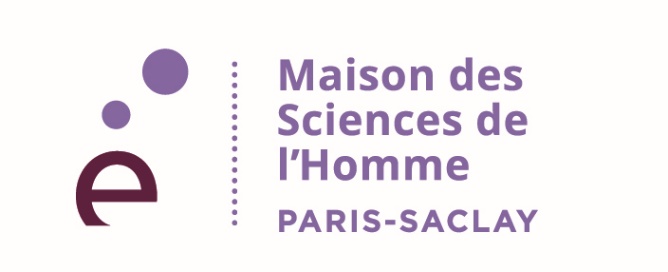 Nom, prénom :Date de naissance :Statut :Intitulé de l’équipe ou du laboratoire de rattachement :Adresse :Téléphone :Mel :Discipline :Nom, prénom :Date de naissance :Statut :Intitulé de l’équipe ou du laboratoire de rattachement :Adresse :Téléphone :Mel :Discipline :Nom :Prénom : Laboratoire :Adresse : Domaine de recherche :Recherches effectuées et publications au cours des quatre dernières années (quelques lignes).Projet de recherche dans l’équipe d’accueil, activités prévues (séminaires, ou autres) (quelques lignes).Nature : présentation de conférences, cours, participation à un séminaire…Durée du séjour : months/moisFrais à prendre en compte :  Transport : montant demandé__€  Séjour : Montant demandé __€Montant total demandé à la MSH Paris-Saclay :__ €Autres financements : préciser nature et montant